§13062.  Real Estate Commission; organization1.  Real Estate Commission composition.  The Real Estate Commission, established by Title 5, section 12004‑A, subsection 37, consists of 4 industry members and 2 public members as defined in Title 5, section 12004‑A.[PL 2007, c. 402, Pt. BB, §4 (AMD).]2.  Qualifications.  Each industry member of the commission must have been a real estate broker or associate broker by vocation in this State for at least 5 years prior to appointment.[PL 2007, c. 402, Pt. BB, §4 (AMD).]3.  Geographic distribution. [PL 2007, c. 402, Pt. BB, §4 (RP).]4.  Terms; removal.  Terms of the members of the commission are for 3 years.  Members may be removed by the Governor for cause.[PL 1993, c. 600, Pt. A, §266 (AMD).]5.  Quorum; procedure. [PL 2013, c. 246, Pt. B, §23 (RP).]6.  Appointments.  The members of the commission are appointed by the Governor.  Appointments of members must comply with Title 10, section 8009.[PL 2007, c. 402, Pt. BB, §4 (AMD).]7.  Chair.  The commission shall annually elect a chair from its members.[PL 1993, c. 600, Pt. A, §266 (AMD).]SECTION HISTORYPL 1987, c. 395, §A212 (NEW). PL 1989, c. 471, §2 (AMD). PL 1989, c. 503, §B156 (AMD). PL 1989, c. 878, §§A100,B30 (AMD). PL 1991, c. 53, §2 (AMD). PL 1991, c. 53, §10 (AFF). PL 1993, c. 600, §A266 (AMD). PL 1997, c. 727, §§C12-14 (AMD). PL 2007, c. 402, Pt. BB, §4 (AMD). PL 2013, c. 246, Pt. B, §23 (AMD). The State of Maine claims a copyright in its codified statutes. If you intend to republish this material, we require that you include the following disclaimer in your publication:All copyrights and other rights to statutory text are reserved by the State of Maine. The text included in this publication reflects changes made through the First Regular and Frist Special Session of the 131st Maine Legislature and is current through November 1, 2023
                    . The text is subject to change without notice. It is a version that has not been officially certified by the Secretary of State. Refer to the Maine Revised Statutes Annotated and supplements for certified text.
                The Office of the Revisor of Statutes also requests that you send us one copy of any statutory publication you may produce. Our goal is not to restrict publishing activity, but to keep track of who is publishing what, to identify any needless duplication and to preserve the State's copyright rights.PLEASE NOTE: The Revisor's Office cannot perform research for or provide legal advice or interpretation of Maine law to the public. If you need legal assistance, please contact a qualified attorney.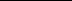 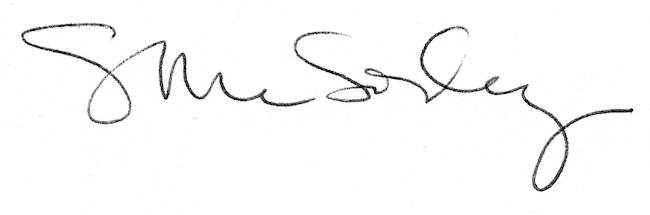 